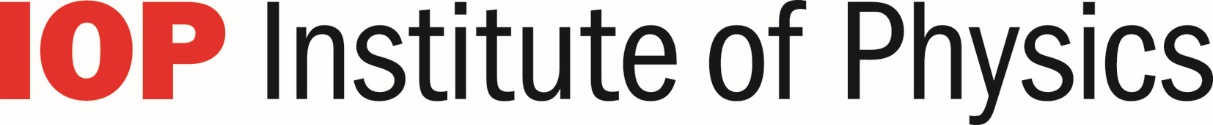 TSST COURSE AUDIT FORMThis form is designed to allow community based panels of teachers to evaluate each other's course, facilitated by the Institute of Physics.Courses which meet the required standard will be deemed to have received IOP-enabled community approval.Evaluators will be primarily looking at consistency between course objectives/outcomes and mode of delivery.  The audit form is designed to test the coherence of the course as described. Individual courses may vary in length and it is for individual participants to decide which advertised length suits their needs best.However, based on community feedback, it was felt that it would be helpful to provide some guidance as to specific aspects. Most specific recommendations are given in the Notes columns. In addition it was felt that a TSST course securing IOP approval would normally be expected to take 30-50 hours to complete, excluding unmonitored independent learning time. Please note that a course submitted for auditing will not be penalised if it does not meet a stated guideline. However, the approval panel will expect to see some justification.Institute of Physics will publish details of all community approved courses on the IOP website.Name of lead schoolTaunton Teaching Alliance at Heathfield Community School, Taunton, Somerset (Lead School)In collaboration with The Blue School, Wells, Somerset (Training delivery)Lead contactTony BloxhamDirector of Taunton Teaching Alliance Email: tbloxham@heathfieldcommunityschool.co.ukMr Andrew ShawSpecialist Physics Tutor at The Blue SchoolDate submittedSeptember 2018 Course summaryNotesTeacher Subject Specialism Training (TSST)To prepare non-specialist teachers to teach physics to KS3 and KS4 students.  The course is designed to meet delegates’ needs through 3 strands: the key physics areas that pupils find hard to understand, the areas teachers find more challenging to deliver and, finally, common misconceptions.Throughout the course participants will secure their subject knowledge in physics by working on their individual areas of strength and areas for development; recording their progress using a Personal Learning Log.The taught elements of the course will comprise of face-to-face training for a total of 3½ days (2 full days, 3 half days) and a twilight final presentation.Successful completion will be evidenced by termly: observation by an in-house or visiting specialistwork scrutiny to evidence student progress in an identified class (participants will keep a personal record of student progress evidenced by copies of student work)data analysis of identified class (ongoing assessment data will be analysed by the participants ensuring pupil progress)review of delegate’s lesson evaluationsa minimum of two training sessionsShort description of the course (e.g. objectives and expected outcomes)